FINAL SO09 A2016Lundi 16 janvier 2016QUESTION 1Evaluation et prévention des risques au sein de la société RENOVEROUTE Jean est directeur de la société RENOVEROUTE spécialisée dans la construction et la rénovation des axes routiers. Cette société implantée dans la région lyonnaise emploie 500 salariés. Les résultats sécurité de l’entreprise sont particulièrement médiocres et préoccupants. En effet, ils ne cessent de se dégrader depuis 2010. Ainsi les accidents du travail avec arrêt sont passés de 20 en 2010, à 35 en 2015 pour atteindre 45 en 2016, soit un total de 100 accidents du travail avec arrêt en 6 années et un taux de fréquence de 60 pour une moyenne de la profession de 35 !!!!.Vous avez été embauché en septembre 2016 en qualité d’ingénieur sécurité de cette entreprise et Jean vous a demandé de réaliser un état des lieux de la situation et de lui proposer les axes d’améliorations qui vous paraissent prioritaires. Vous venez de lui remettre votre rapport dont les grandes lignes sont les suivantes :Rapport sur la situation de la sécurité au sein de la société RENOVEROUTEAnnées 2010 à 2016    Quelques photos sur la nature des travaux réalisés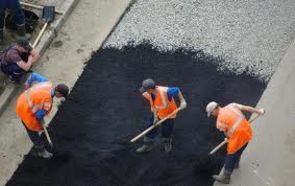 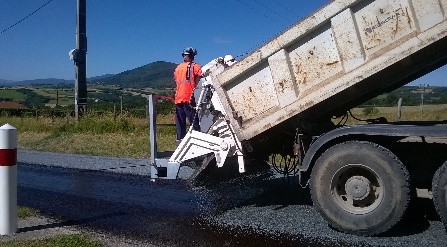 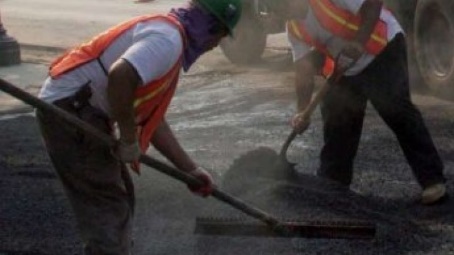 Considérations générales sur la situation sécurité de l’entrepriseLes alertes sécurité sont nombreuses (opérateurs, manageurs, médecine du travail, CHSCT…).                Par ailleurs, l’inspection du travail vient de participer à une nouvelle réunion extraordinaire              du CHSCT suite à un DGI, déposé par un membre du CHSCT, consécutif à l’exercice                            d’un droit de retrait d’un salarié de son poste de travail. A cette occasion, l’inspecteur du travail                               a indiqué au président du CHSCT, son intention éventuelle de dresser un procès-verbal                                    à son encontre pour absence de document unique au sein de la société et ce,                                                              à défaut de régularisation dans les 3 mois.                                                                                                                                       La situation au sein de l’entreprise devient donc de plus en plus tendue et critique !!!!Bilan des accidents du travail avec arrêt pour la période 2010-2016 cumuléePrincipales défaillances constatéesSur le plan des comportements individuelsConsignes de sécurité au poste de travail souvent non respectées (absence de port des               équipements de protection individuelle, non-respect des gammes de travail…)Non-respect des conditions d’utilisation du matériel…Méconnaissance des risques encourus…Sur le plan du management Mauvaise organisation du travail… Absence d’implication de l’encadrement dans la prévention des accidents… Absence de véritable formation sécurité au poste…Sur le plan de l’organisation de la sécuritéAbsence d’évaluation des risques… Absence de document unique…Absence de démarche globale de management de la prévention…Propositions d’améliorationsVos propositions s’articulent autour de trois grands axes de travailRéaliser d’abord une évaluation des risques formalisée…Mettre en place ensuite, sur la base de cette évaluation des risques, le document unique…Développer enfin une véritable démarche de management de la sécurité…Sur cette base, répondez aux questions suivantes :A propos du document unique (DU) : A qui incombe la mise en place et la rédaction du DU ?Quelle est la finalité première du DU ?Quelles sont les 3 exigences essentielles autour desquelles doit être rédigé le DU ?Et enfin, quelles sont les 3 grandes rubriques que l’on doit obligatoirement retrouver dans un DU ? A propos du CHSCT, que signifie ce sigle et quels sont les principaux moyens d’actions qui sont à la disposition des membres du CHSCT pour exercer leur mission ?Qu’est-ce qu’un DGI et un droit de retrait, comment s’exercent ces droits, quels sont les pouvoirs du CHSCT et de l’inspection du travail dans ce domaine ? Comment allez-vous réaliser l’évaluation des risques au sein de la société RENOVEROUTE ?              (Identifiez les différentes étapes classiques de la démarche et indiquez succinctement leur contenu) Calculez la criticité de chaque type d’accident survenu au sein de la société RENOVEROUTE pour le cumul de la période 2010-2016 en prenant pour référence les indices de fréquence et de gravité ci-dessous, puis hiérarchisez les différents types d’accidents, du plus critique au moins critique, sur la base de cette criticité (Présentez vos résultats sous forme d’un tableau récapitulatif faisant apparaitre votre mode de calcul) Concernant la prévention des risques, et au regard de votre rapport et des constats qui en découlent, quels sont, à votre avis, les trois principes de prévention qu’il convient de retenir en première urgence au sein de l’entreprise RENOVEROUTE ? (Citez l’ensemble des principes de prévention prévus par les textes en indiquant les 3 principes de prévention prioritaires selon vous pour l’entreprise RENOVEROUTE en justifiant vos choix)Enfin, vous pensez qu’il faudra dans la durée mettre en place un véritable système de management de la sécurité au sein de l’entreprise RENOVEROUTE.  Pour cela vous proposez 3 axes de travail au directeur de la société :La mise en place d’une démarche type PDCA Une démarche logique d’actions quant aux mesures à prendre en partant de la plus efficace en matière de prévention des accidents pour aller vers la moins efficace mais néanmoins nécessaire (Vous donnerez pour chaque principe d’action retenu une illustration concrète en prenant pour référence les risques d’insolations liés au travail en périodes de fortes chaleurs)L’obtention à terme de l’OHSAS 18001Indiquez à quoi correspondent ces trois axes de travail ? QUESTION 2                                                                                                                                              Les services de santé au travailLe décret du 27 décembre 2016, pris en application de la loi travail dite El Khomri du 8 août 2016, a modifié de façon conséquente deux domaines importants concernant les services de santé au travail.Ces nouvelles dispositions s’appliquent depuis le 1° janvier 2017.Répondez aux deux question suivantes :Quels sont ces 2 domaines impactés par la loi travail et son décret d’application ? Quelles sont les principales modifications apportées à ces 2 domaines par le décret du 27 décembre 2016 ? (Pour le 1° domaine vos comparerez la situation avant et après le 1° janvier 2017, pour le second domaine vous vous limiterez à énumérer les nouvelles règles en place depuis le 1° janvier 2017)QUESTION 3                                                                                                                                              Quizz sur la notion de risqueInsérez dans votre copie le quizz joint en y portant vos réponses                                                                                        (Ne pas oublier d’y mentionner votre nom et prénom et d’y apposer votre signature)QUELQUES CONSIGNES DE REDACTIONNumérotez vos réponsesEcrivez une ligne sur deuxSoyez précis en évitant les mots inutilesStructurez vos réponses Types d’accidentsNombre d’accidents  du travailNombre total de jours d’arrêt pour chaque type d’accidentBrûlures aux mains32220Intoxications liées aux produits utilisés2080Accidents aux yeux16130Chutes 15100Maux de dos6180Accidents avec engins de travaux6280Insolations510TOTAL1001000FREQUENCEINDICETrès faible : 1 à 51Faible : 6 à 104Elevée : 11 à 207Très élevée : > 2010GRAVITEINDICEBénin : 1 à 1001Sérieux : 101 à 1504Grave : 151 à 25010Très grave : > 250100